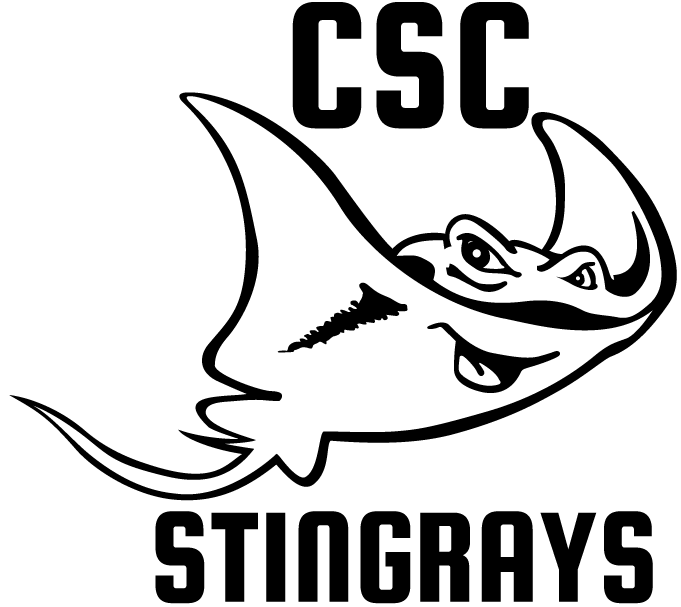 August 2021Dear Friend, Since 1935 Caldwell Swim Club (CSC) has provided an affordable competitive swim program for the greater Caldwell community.  Our swim club is small but growing and we need your help to continue to grow, provide excellent coaching for our kids, and reach kids in need.    Caldwell Swim Club holds an important place in our community—if you talk to many of the community leaders who grew up here, they were part of Caldwell Swim Club in their youth!  Swimming is a wonderful sport that builds skills for a lifetime – incredible work ethic, perseverance, teamwork, and the skill of swimming itself opens many doors through life.  We would like to partner with you. Your sponsorship will allow us to keep swimming affordable for families in financial need and offer training for our coaches and referees/officials.  Thank you in advance for your support—together we’ll continue to provide a successful competitive swim program for our community.  Sincerely,  Betsy Hunsicker Board PresidentCaldwell Swim ClubCaldwell Swim Club 2020 Sponsorship Thank you for your interest in supporting CSC. As a non-profit organization our goal is to continue to provide an affordable, quality swim program for families in our community.  Our 501(c)3 tax id is 82-0445011.  Yes!  I’ll sponsor Caldwell Swim Club!Total Enclosed: 			Name for Sponsorship Recognition: 										Website for link (if applicable):										Contact Name, Title: 												Email: 						  Phone: 						Mailing Address: 												Return to: Caldwell Swim Club • PO BOX 125 • Caldwell, ID 83606 Questions? Contact Betsy Hunsicker at caldwellstingrays@gmail.com or 208-369-3716Sponsorship	RecognitionCopper$100Logo posted on CSC Website with link to sponsor websiteFacebook thank you once per yearBronze$250Logo posted on CSC Website with link to sponsor websiteFacebook thank you twice per yearQuarter-page heat sheet ad at home swim meets (1-2 x/year)Silver$500Logo posted on CSC Website with link to sponsor websiteFacebook thank you twice per yearHalf-page heat sheet ad at home swim meets (1-2 x/year)Recognition on swimmer team shirtsGold$1000Logo posted on CSC Website with link to sponsor websiteFacebook thank you 4x per yearFull-page heat sheet ad at home swim meets (1-2 x/year)Recognition on swimmer team shirtsPlatinum$2500Logo posted on CSC Website with link to sponsor websiteFacebook thank you monthlyFull-page heat sheet ad at home swim meets (1-2 x/year)Banner at home swim meetsRecognition on swimmer team shirtsOther	All support is welcome